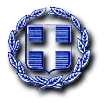 ΕΛΛΗΝΙΚΗ ΔΗΜΟΚΡΑΤΙΑ	Ραφήνα, 23-4-2021ΝΟΜΟΣ ΑΤΤΙΚΗΣ	Αρ. Πρωτ.: 6149ΔΗΜΟΣ ΡΑΦΗΝΑΣ-ΠΙΚΕΡΜΙΟΥ		ΠΡΟΣ: ΜΕΛΗ ΟΙΚΟΝΟΜΙΚΗΣΤαχ. Δ/νση: Αραφηνίδων Αλών 12	  	ΕΠΙΤΡΟΠΗΣΤαχ. Κωδ.: 19009 Ραφήνα                                    Fax:  22940-23481                                                                     ΠΡΟΣΚΛΗΣΗ ΣΕ ΣΥΝΕΔΡΙΑΣΗΑΡ. 20Η Πρόεδρος της Οικονομικής Επιτροπής του Δήμου Ραφήνας - Πικερμίου, σας καλεί σε διά περιφοράς συνεδρίαση της Οικονομικής Επιτροπής την M.Τρίτη 27 Απριλίου 2021 και από ώρα 11 π.μ. έως 12.30 μ.μ. με ενημέρωση των μελών διά τηλεφώνου, προκειμένου να συζητηθούν και να ληφθούν αποφάσεις για τα παρακάτω θέματα: Λήψη απόφασης περί 3ης αναμόρφωσης προϋπολογισμού Δήμου Ραφήνας-Πικερμίου οικ. έτους 2021.Λήψη απόφασης επί της υπ’ αριθ. 22/2021 απόφασης ΔΣ του ΝΠΔΔ Κοινωνικής Μέριμνας και Προσχολικής Αγωγής Δήμου Ραφήνας-Πικερμίου μ δ.τ. «Φίλιππος Καβουνίδης» περί έκθεσης κατάστασης εσόδων-εξόδων Α’ τριμήνου 2021.Λήψη απόφασης επί της υπ’ αριθ. 25/2021 απόφασης ΔΣ του ΝΠΔΔ Κοινωνικής Μέριμνας και Προσχολικής Αγωγής Δήμου Ραφήνας-Πικερμίου με δ.τ. «Φίλιππος Καβουνίδης» περί Β’ αναμόρφωσης προϋπολογισμού οικ. έτους 2021.Λήψη απόφασης περί αποδοχής χορηγίας (project υιοθεσίας παραλιών κατά τη θερινή περίοδο 2021). Λήψη απόφασης περί έγκρισης των υπ’ αριθ. 19/2021 και 20/2021 μελετών της Δ/νσης Καθαριότητας Ανακύκλωσης Περιβάλλοντος  & Πρασίνου του Δήμου Ραφήνας – Πικερμίου και καθορισμού των όρων διακήρυξης διεθνούς ανοιχτού ηλεκτρονικού διαγωνισμού για την ΠΡΟΜΗΘΕΙΑ ΟΧΗΜΑΤΟΣ ΠΛΥΝΤΗΡΙΟΥ ΚΑΔΩΝ ΚΑΙ ΟΧΗΜΑΤΩΝ VAN ΤΟΥ ΔΗΜΟΥ ΡΑΦΗΝΑΣ - ΠΙΚΕΡΜΙΟΥ.Λήψη απόφασης περί α) έγκρισης των άρθρων της υπ’ αριθ. 06/2021 Τεχνικής Μελέτης της Διεύθυνσης Καθαριότητας – Ανακύκλωσης – Περιβάλλοντος – Πρασίνου του Δήμου, με τίτλο «Δαπάνες Καθαρισμού οικοπέδων βάσει της 4ης /2012 Πυροσβεστικής Διάταξης», β) έγκρισης των όρων διακήρυξης για την ανοικτή διαγωνιστική διαδικασία κατά το άρθρο 27 Ανοικτή διαδικασία (άρθρο 27 της Οδηγίας 2014/24/ΕΕ) του Ν.4412/2016, με τίτλο «Δαπάνες Καθαρισμού οικοπέδων βάσει της 4ης /2012 Πυροσβεστικής Διάταξης».Λήψη απόφασης  περί  έγκρισης πρακτικού αξιολόγησης δικαιολογητικών μειοδότη  των  υπ’ αριθ. 104581 και  104654 ηλεκτρονικών διαγωνισμών,  που αφορούν την προμήθεια απορριμματοφόρου οχήματος ομάδα Α’ και την προμήθεια καλαθοφόρου ανυψωτικού οχήματος ομάδα Δ’ και κατακύρωσης οριστικού αναδόχου.Λήψη απόφασης περί παράτασης εργασιών «ΠΕΡΙΦΡΑΞΗ ΥΔΑΤΟΔΕΞΑΜΕΝΩΝ & ΑΝΤΛΙΟΣΤΑΣΙΩΝ».Λήψη απόφασης περί σύναψης Προγραμματικής Σύμβασης του Δήμου Ραφήνας-Πικερμίου με τον ΑΝΑΠΤΥΞΙΑΚΟ ΟΡΓΑΝΙΣΜΟ ΟΤΑ «ΕΥΔΗΜΟΣ Α.Ε.» για «Υπηρεσίες Τεχνικής Υποστήριξης για τη σύνταξη προετοιμασίας φακέλου στην πρόσκληση ΑΤ14 για την υποβολή αιτήσεων χρηματοδότησης στο Πρόγραμμα Ανάπτυξης και Αλληλεγγύης για την Τοπική Αυτοδιοίκηση «ΑΝΤΩΝΗΣ ΤΡΙΤΣΗΣ» στον άξονα Προτεραιότητας «Παιδεία, Πολιτισμός, Τουρισμός και Αθλητισμός», με τίτλο «Ελλάδα 1821- Ελλάδα 2021».Λήψη απόφασης περί διαγραφής χρεών βάσει του Ν. 4674/11.3.2020.Λήψη απόφασης περί διαγραφής χρεών από τον υπ’ αριθ. 764/2021 χρηματικό κατάλογο.              Η ΠΡΟΕΔΡΟΣΤΣΕΒΑ -ΜΗΛΑ ΔΗΜΗΤΡΑ